„Homesinging“ von V. Denzer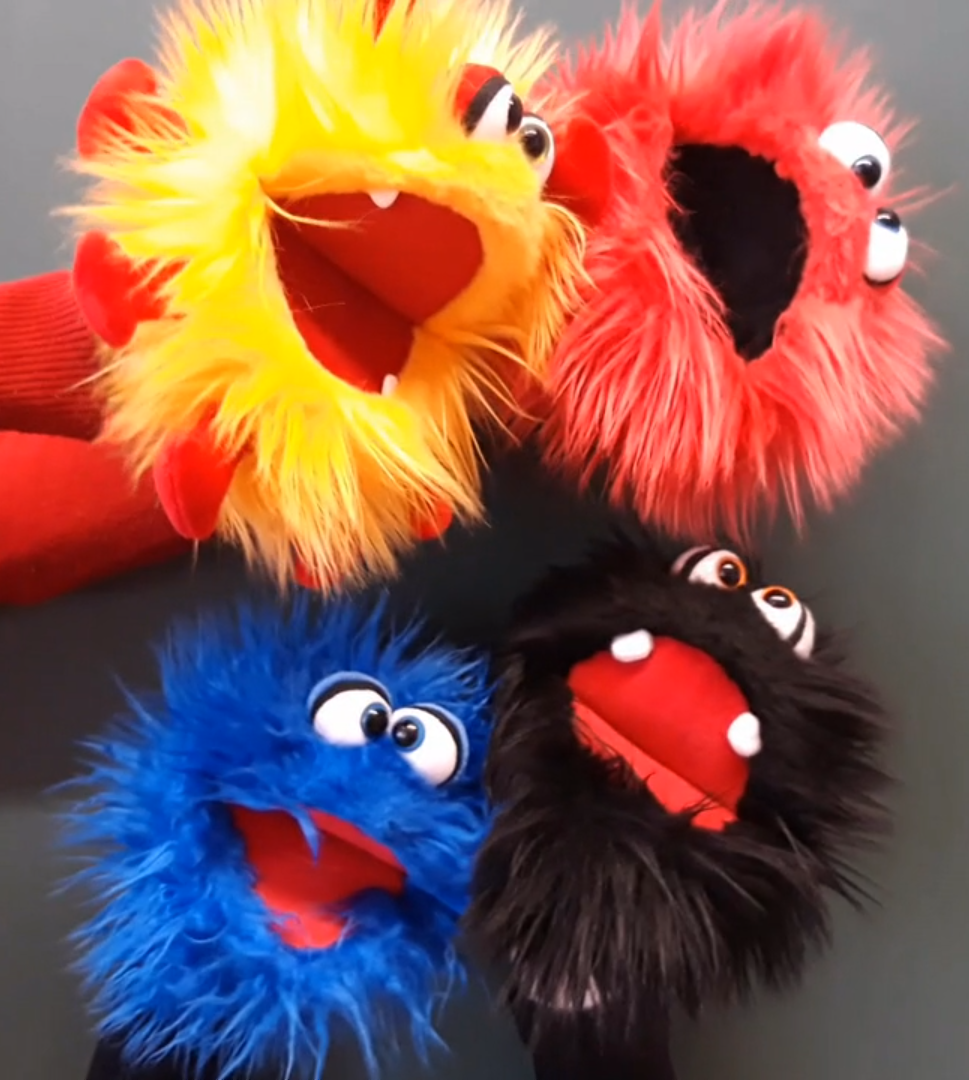 Refrain: Homesinging, ja das tut gut!Homesinging, macht wieder Mut!Homesi-ngi-ng, das macht Spaß, so werden wir auch in Musik Homeschooling-Stars!3. Strophe: (Texte selbst und fülle die Lücken aus)                                                     ,                                 , das wär’ so schön!Wir freu’n uns schon darauf                                      zu geh’n.                                                      ,                                 , das wär’ so schön! Wir freu’n uns schon darauf,                                   wieder zu seh’n. Bridge:Doch bis es soweit ist, müssen wir durchhaltenund uns aktiv, positiv den Alltag gestalten. Damit niemand erstickt an „Corona-Depression“, stimmen wir ihn an, den frohen Ton, als Prävention. RefrainHomesinging, ja das tut gut!Homesinging, macht wieder Mut!Homesi-ngi-ng, das macht Spaß, so werden wir auch in Musik Homeschooling-Stars!4. Strophe: (oder deine 3. Strophe noch mal wiederholen)                                                     ,                                 , das wär’ so schön!Wir freu’n uns schon darauf                                      zu geh’n.                                                      ,                                 , das wär’ so schön! Wir freu’n uns schon darauf,                                   wieder zu seh’n. RefrainHomesinging, ja das tut gut!Homesinging, macht wieder Mut!Homesi-ngi-ng, das macht Spaß, so werden wir auch in Musik Homeschooling-Stars!